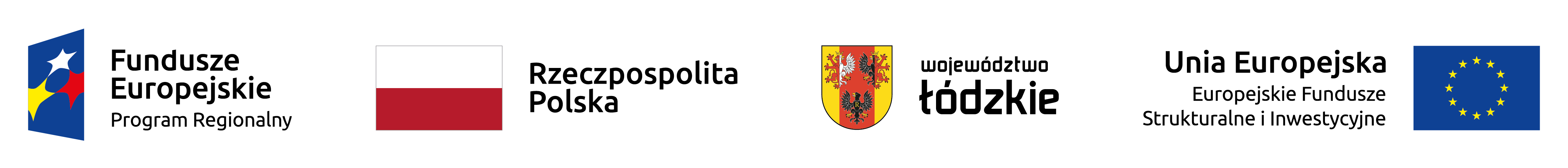 FORMULARZ ZGŁASZANIA UWAG I WNIOSKÓWW związku z przystąpieniem do przygotowania projektu programu regionalnego Fundusze Europejskie dla Łódzkiego 2027Uzupełniony formularz prosimy przesłać pocztą tradycyjną na adres:Departament Polityki RegionalnejUrząd Marszałkowski Województwa Łódzkiego,al. Piłsudskiego 8, 90-051 Łódźlub pocztą elektroniczną na adres programowanie2020@lodzkie.pl w terminie 21 dni od ukazania się obwieszczenia.W tytule listu/maila prosimy wpisać „Uwagi i wnioski FEŁ2027”. FORMULARZ ZGŁASZANIA UWAG I WNIOSKÓW1. Informacje o zgłaszającym:2. Zgłaszane uwagi, wnioski, obszary problemowe:Działając w oparciu o art. 13 ust. 1 i 2 Rozporządzenia Parlamentu Europejskiego i Rady (UE) 2016/679 z dnia 27 kwietnia 2016 r. w sprawie ochrony osób fizycznych w związku 
z przetwarzaniem danych osobowych i w sprawie swobodnego przepływu takich danych oraz uchylenia dyrektywy 95/46/WE, niniejszym informuję, iż:Administratorem Pani/Pana danych jest Marszałek Województwa Łódzkiego z siedzibą 
w Łodzi 90-051, al. Piłsudskiego 8.Administrator powołał Inspektora Ochrony Danych, z którym można się skontaktować 
w sprawie przetwarzanych danych osobowych pisząc na adres e-mail: iod@lodzkie.pl lub na adres siedziby Administratora.Pani/Pana dane osobowe będą przetwarzane w celu realizacji procedury zbierania uwag 
i wniosków w związku z przystąpieniem do przygotowania projektu programu regionalnego Fundusze Europejskie dla Łódzkiego 2027, w oparciu o podstawę określoną w art. 6 ust. 1 lit. e) RODO – przetwarzanie jest niezbędne do wykonania zadania realizowanego w interesie publicznym lub w ramach sprawowania władzy publicznej powierzonej administratorowi, 
w związku z art. 6a. z dnia 6 grudnia 2006 r. o zasadach prowadzenia polityki rozwoju.Odbiorcą Pani/Pana danych mogą być dostawcy systemów informatycznych i usług IT oraz podmioty upoważnione do otrzymania danych na podstawie przepisów prawa.Pani/Pana dane będą przetwarzane przez okres niezbędny do realizacji celu określonego w pkt.  po tym czasie będą przechowywane zgodnie z przepisami ustawy z dnia 14 lipca 1983 r. o narodowym zasobie archiwalnym i archiwach przez okres wskazany w Instrukcji Kancelaryjnej, stanowiącej załącznik do Rozporządzenia Prezesa Rady Ministrów z dnia 18 stycznia 2011 r. w sprawie instrukcji kancelaryjnej, jednolitych rzeczowych wykazów akt oraz instrukcji w sprawie organizacji i zakresu działania archiwów zakładowych.Posiada Pani/Pan prawo żądania dostępu do swoich danych osobowych, prawo ich sprostowania oraz prawo do usunięcia lub ograniczenia przetwarzania, prawie do wniesienia sprzeciwu wobec przetwarzania, jeżeli wystąpią przesłanki określone w art. 17 i 18 RODOPodanie danych jest dobrowolne, lecz niezbędne do realizacji Pani/Pana zgłoszenia.Posiadają Państwo prawo wniesienia skargi do Prezesa Urzędu Ochrony Danych Osobowych, gdy uznają Państwo, iż przetwarzanie danych narusza przepisy ogólnego rozporządzenia 
o ochronie danych osobowych z dnia 27 kwietnia 2016 r. 
Adres: 00-193 Warszawa, ul. Stawki 2.Imię i nazwiskoInstytucjaAdres do korespondencjiAdres e-mailTel. do kontaktu w sprawie uszczegółowienia zgłaszanych uwag i wnioskówLp.Treść uwagi/wniosku/obszaru problemowegoUzasadnienie1.2.…